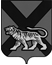 ТЕРРИТОРИАЛЬНАЯ ИЗБИРАТЕЛЬНАЯ КОМИССИЯ ПАРТИЗАНСКОГО РАЙОНАРЕШЕНИЕс. Владимиро-Александровское О распределении обязанностей членов территориальной избирательной комиссии Партизанского района по направлениям ее деятельностиНа основании статьи 26 Избирательного кодекса Приморского края и в соответствии со статьей 16 Регламента территориальной избирательной комиссии  Партизанского района территориальная избирательная комиссия  Партизанского района РЕШИЛА:  Распределить обязанности членов территориальной избирательной комиссии Партизанского района с правом решающего голоса по направлениям ее деятельности следующим образом:Ж.А. Запорощенко, О.В. Белянина, Т.И. Мамонова, О.В. Цакун –организация системы финансирования выборов и референдумов, проводимых на территории Партизанского муниципального района;О.В. Белянина  – обеспечение работы контрольно-ревизионной службы территориальной избирательной комиссии  Партизанского района; О.В. Белянина, Е.А.Головина, Т.И. Мамонова, Е.Н.Пермяков - контроль за источниками поступления, учетом и использованием денежных средств избирательных фондов, фондов референдума, проверка финансовых отчетов кандидатов, избирательных объединений, инициативных групп по проведению референдума, иных групп участников референдума, проверка сведений о поступлении и расходовании средств политических партий, контроль за источниками и размерами имущества, получаемого региональными отделениями политических партий в виде вступительных и членских взносов, пожертвований граждан и юридических лиц;О.В. Белянина,  Е.Н.Пермяков, Л.М. Соломенная  - организация работы по проверке подписных листов и иных документов, предоставляемых кандидатами и избирательными объединениями при выдвижении в период выборных кампаний; Ж.А. Запорощенко, О.В. Белянина, Е.А. Головина, Г.А.Жижина, Т.И. Мамонова,  О.В. Цакун   - обобщение и анализ практики проведения выборов и референдумов на территории Партизанского муниципального района, а также контроль за реализацией мер по приведению уставов муниципальных образований в соответствие с законодательством о выборах и референдумах;О.В. Белянина,  Т.И. Мамонова,   – анализ практики привлечения к административной, уголовной ответственности за нарушения избирательного законодательства в период проведения избирательных кампаний и кампаний референдумов на территории Партизанского муниципального района;Ж.А. Запорощенко, О.В. Белянина, Е.А. Головина, Т.И. Мамонова – взаимодействие с региональными и местными отделениями политических партий, иными общественными объединениями;Ж.А. Запорощенко, Г.А. Жижина - контроль за определением схем избирательных округов;О.В. Белянина, Е.А. Головина, Т.И. Мамонова,  Г.П. Мищенко   – обеспечение прав избирателей, участников референдума на получение информации о выборах и референдумах, обеспечение прав граждан Российской Федерации, политических партий и других общественных объединений на агитацию при проведении выборов и референдумов, в том числе через средства массовой информации;  Ж.А. Запорощенко, О.В. Белянина, Т.И. Мамонова, Л.М. Соломенная,  О.В. Цакун    - разработка и реализация мероприятий, связанных с правовым обучением избирателей, профессиональной подготовкой членов комиссий и других организаторов выборов, референдумов; Ж.А. Запорощенко, О.В. Белянина, Г.А.Жижина, Т.И. Мамонова, Е.Н. Пермяков, О.В. Цакун – контроль за соблюдением избирательных прав и права на участие в референдуме граждан Российской Федерации, в том числе военнослужащих, при подготовке и проведении выборов в органы местного самоуправления, местных референдумов, контроль за соблюдением участниками избирательного процесса порядка и правил проведения предвыборной агитации;Ж.А. Запорощенко, О.В. Белянина, Т.И. Мамонова, О.В. Цакун – организация работы по формированию участковых избирательных комиссий, комиссий референдума; Ж.А. Запорощенко, О.В. Белянина, Т.И. Мамонова, Е.Н. Пермяков,  – взаимодействие с судебными и правоохранительными органами по вопросам обеспечения и  защиты избирательных прав и права на участие в референдуме граждан Российской Федерации;Г.А. Жижина, О.В. Цакун – координация деятельности по эксплуатации отдельных технических средств Государственной автоматизированной системы Российской Федерации «Выборы»;Ж.А. Запорощенко, О.В. Белянина, Т.И. Мамонова – рассмотрение жалоб на решения и действия (бездействие) участковых избирательных комиссий;Ж.А. Запорощенко, О.В. Белянина, Т.И. Мамонова, О.В. Цакун – контроль за соблюдением нормативов технологического оборудования, необходимого для работы избирательных комиссий и комиссий референдума, разработка формы, в том числе степени защищенности, избирательного бюллетеня, списка избирателей и других избирательных документов, а также подготовка нормативов, в соответствии с которыми изготавливаются избирательные документы и документы, связанные с подготовкой и проведением референдума;Ж.А. Запорощенко, О.В. Белянина, Г.А. Жижина, Т.И. Мамонова, О.В. Цакун – разработка формы, в том числе степени защищенности, избирательного бюллетеня, списка избирателей и других избирательных документов, а также подготовка нормативов, в соответствии с которыми изготавливаются избирательные документы и документы, связанные с подготовкой и проведением референдума;Ж.А. Запорощенко, О.В. Белянина, Г.А. Жижина, Т.И. Мамонова, О.В. Цакун – осуществление мер по организации единого порядка установления итогов голосования, определения результатов выборов, референдумов, а также порядка опубликования итогов голосования и результатов выборов, референдумов;О.В. Белянина, Е.А. Головин, Т.И. Мамонова, О.В. Цакун – информационно-аналитическое обеспечение деятельности избирательных комиссий на территории  Партизанского муниципального района.2. Разместить настоящее решение на официальном сайте администрации  Партизанского муниципального района  в информационно-телекоммуникационной сети Интернет в разделе «Территориальная избирательная комиссия Партизанского района».10.03.2015                                   №  396/103    Председатель комиссииЖ.А. Запорощенко  Секретарь комиссииТ.И. Мамонова   